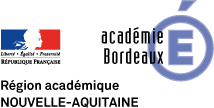 LIVRET DE SUIVIDES PÉRIODES DE FORMATION EN MILIEU PROFESSIONNELObjectif : Identifier les limites de la communication professionnelle afin d’avoir une attitude adaptée.C’est l’obligation de ne pas divulguer d’information à caractère secret que l’on aurait appris dans l’exercice professionnel.C’est une règle d’ordre public, un instrument de protection de la vie privée de l’individu.La loi impose le secret sous peine de sanction pénale (un an d’emprisonnement et 15 000 euros d’amende).Les professionnels de santé et travailleurs sociaux.Toute personne qui reçoit une information privée.Les élèves, étudiants, stagiaires, collaborateurs…Les personnes ayant accès aux informations : surveillantes, secrétaires…Il faut toujours prendre le temps de réfléchir aux conséquences d’une révélation :Domaine de la santé : ce qui a été vu, entendu, confié, compris.Exemple : l’état de santé d’une personne, son diagnostic (sa maladie), son pronostic (s’il peut guérir ou non), les dossiers de soins, analyses, radios….Ne pas divulguer de nom (accouchement sous X), ne pas parler des cas sociaux….Domaine social : renseignements sur la fortune ou les difficultés d’une famille.Maladies à déclaration obligatoire (déclarées anonymement par les médecins) pour faire des études épidémiologiques.Déclaration des naissances et des décès.Violences sur personnes notamment âgées, handicapées ou malades.Protection de l’enfance maltraitée : obligation de divulguer tout sévice fait sur un enfant.Accidents de travail et maladies professionnelles.Dénonciation pouvant prouver l’innocence d’une personne accusée.C’est être discret, avoir du tact, savoir ce que l’on va faire ou dire ; elle est valable dans le cadre de l’organisation interne d’un établissement (état des comptes, présence ou non des personnels…).Je, soussigné(e), ………………………………………………………………………, élève en Mention Complémentaire Aide à Domicile, atteste avoir pris connaissance de la notion de secret professionnel et m’engage à respecter le secret professionnel pour toute situation relative à mes Périodes de Formation en Milieu Professionnel (PFMP).Fait à …………………………………, le…………………………………Signature du stagiaireNOM : ……………………………………………………………………………………………Prénom : …………………………………………………………………………………………Date de naissance : …………………………………… à …………………………………Adresse : ……………………………………………………………………………………………………………………………………………………………………………………………….. : ………………………………………………………………………………………………..Courriel : ……………………………………@……………………………………….........................................SST Permis B                               Bac Pro ………………    BAFA PRAP 2S Véhicule                               CAP ……………………….Nom : ……………………………………………………………………………………………………........................Adresse : ……………………………………………………………………........................................................................................................................................................................................................................................ : …………………………………………………………. 🖶 : ……………………………………………………… Courriel : ……………………………………………………………@ ………………………………………………… Proviseur : ………………………………………………………………………………………………………………. Proviseur Adjoint : ………………………………………………………………………………………………........... Directeur Délégué aux Formations Professionnelles et Technologiques (DDFPT) :…………………………………….........................................................................................................................Conseiller principal d’éducation : ……………………………………………………………………………………...En cas d’accident prévenir : Le Chef d’établissement.En cas d’absence prévenir : Le DDFPT ou Le professeur chargé du suivi en stage.L’ensemble de la communité éducative vous remercie de l’accueil que vous réservez à l’élève stagiaire de Mention Complémentaire Aide à Domicile et de votre contribution à sa formation.Vous devenez tuteur de ce jeune et partenaire de sa formation professionnelle.Ce livret de suivi des Périodes de Formation en Milieu Professionnel (PFMP) est un outil de travail permettant à l’équipe de formation de suivre l’évolution du stagiaire.Grâce à ce document, les différents acteurs de la formation pourront consulter les activités abordées en établissement de formation et en milieu professionnel afin d’établir un suivi personnalisé de l’élève.Durant les PFMP, des engagements doivent être pris :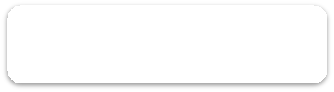 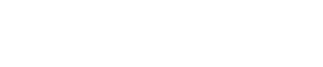 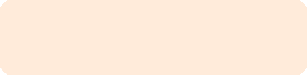 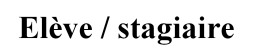 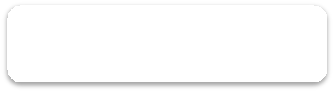 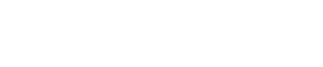 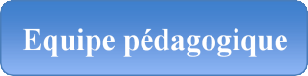 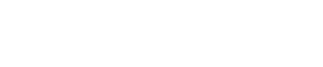 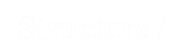 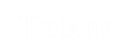 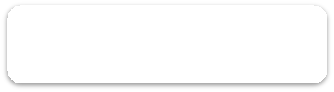 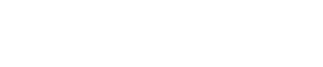 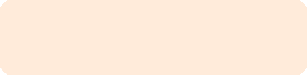 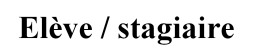 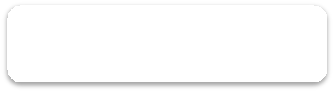 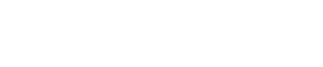 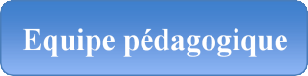 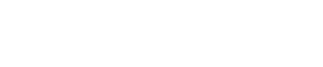 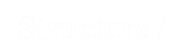 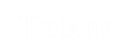 Le titulaire de la mention complémentaire Aide à domicile de niveau 3 accompagne les personnes à domicile.Activités du titulaire de la Mention Complémentaire Aide à DomicilePublic cibléadultes autonomes ou non ;personnes en situation de handicap en milieu ordinaire ;enfants de plus de 6 ans ;familles.Lieux d’activitésIl exerce ses activités au sein :des services d’aide et de maintien à domicile :domicile privé individuel d’employeurs particuliers ;domicile privé individuel ou collectif par l’intermédiaire d’organismes prestataires ou mandataires de service ;domicile partagé/résidence familiale.Usage du numérique/de la domotiqueCe professionnel intègre dans ses activités l’usage de la domotique et de l’outil numérique, en prenant en compte leur évolution dans le contexte professionnel.Maintien de l’autonomieLe professionnel contribue au maintien de l’autonomie, il favorise la participation active de la personne dans la réalisation des actes essentiels de la vie quotidienne, sociale, en fonction de ses capacités et de ses choix.Afin de favoriser son autonomie, l’accompagnement envisagé est adapté aux capacités, aux habitudes de vie mais également à la culture de l’usager. Le professionnel participe à la mise en œuvre du projet de vie et du plan d’aide, en lien avec l’entourage et l’équipe professionnelle.Il exerce ses tâches sous l’autorité d’un responsable hiérarchique. Il adopte une attitude professionnelle adaptée.Développement durableLe professionnel prend en compte en permanence dans ses activités le développement durable.Organisation de l’enseignement professionnel :Les périodes de formation en milieu professionnel, d’une durée de 14 semaines sur le cycle de formation, permettent d’acquérir, en complémentarité de la formation dispensée en établissement de formation, les compétences caractéristiques de la mention complémentaire Aide à Domicile. Elles permettent notamment de développer des capacités d’autonomie, d’initiative, de responsabilité et d’adaptabilité.EP1 – PROMOTION DE L’AUTONOMIE DES PERSONNES COEFFICIENT : 8Finalités de l’épreuveElle permet d’évaluer les compétences décrites ci-dessus, l’aptitude à mobiliser des connaissances et la capacité du candidat à justifier sa pratique et à proposer des solutions.Modalités d’évaluation L’évaluation tiendra compte de toute la durée de la PFMP.Des bilans intermédiaires et réguliers permettront à l’élève de réajuster ses pratiques professionnelles afin d’être évalué quand il est prêt. Les compétences pourront être évaluées séparément et à différents moments de la PFMP.L’évaluation se fera à partir de la grille en Annexe……La proposition de note de l’évaluation en milieu professionnel est établie conjointement par le tuteur et un professeur ou formateur de la spécialité au cours d’un bilan effectué en fin de PFMP.Cette évaluation est fondamentale et sera coefficientée 8 dans la note finale.ObjectifsDécouvrir différents milieux de travail du secteur social et médico-social et en appréhender l’organisation et les contraintes.Observer et analyser des situations professionnelles.S’insérer dans des équipes de travail pluri professionnelles.Développer	des	compétences	d’observation,	de	communication,	d’autonomie	et	de responsabilité.Mettre en œuvre ou acquérir des compétences définies dans le référentiel du diplôme.Apprendre à travailler en situation réelle, en présence d’usagers, avec les ressources et les contraintes du milieu professionnel.Chacune des périodes de formation fera l’objet d’une appréciation renseignée                        par le tuteur et /ou le responsable de la structure.Ce document est renseigné par l’élève :Nom du responsable de la structure : ……………………………………………………………………………….Nom et prénom du stagiaire : ……………………………………………………………………………………...(4 : Bien maîtrisée; 3: Maîtrisée; 2 : Insuffisamment maitrisée, 1 : Non maîtrisée, NR : Non réalisée)Professeur PrincipalProfesseur chargé du suivi en stageMCADPôles d’activitésBlocs de compétencesEpreuvesPôle 1Promotion del’autonomie des personnesRéalisation de  repas et accompagnement à    la prise des repasAide aux activités de la vie quotidienneAide aux activités motrices et  de loisirsAménagement                    des locauxAdopter une posture professionnelle adaptée Travailler au sein d’une équipe pluridisciplinaire.             Communiquer avec la personne et la famille Prendre en compte les besoins et les attentesPrendre en compte son environnement professionnelRéaliser des repas.            Servir des repasPromouvoir l’autonomie de la personne en l’accompagnant  dans les gestes du quotidienRepérer des signes d’altération de la santé et mettre en  œuvre des techniques d’urgenceAnimer des activités de stimulation cognitive, intellectuelle et  physiqueAménager les espaces pour favoriser l’autonomie et prévenir  les accidentsEP1Promotion de l’autonomie des personnesCoef. 8Pôle 2Accompagnement des enfants de plus de 6 ansActivités après l’écoleAide aux activités de la vie  quotidienneOrganiser son actionMettre en œuvre des activités après l’école Suivre le travail scolaire à faire à la maison Favoriser l’acquisition de l’autonomie de l’enfant à travers les         gestes du quotidienPréserver l’intégrité de l’enfantEP2Accompagnement des enfants de plus de 6 ansCoef. 3Pôle 3Prestations de  servicesMaintenance de premier niveau Entretien et vigilance à domicile Assistance administrativeAssistance pour l’utilisation de l’outil informatiqueAssurer la maintenance de premier niveau des équipements  Contribuer à l’entretien et à la vigilance à domicile Contribuer à la gestion des documents administratifs Contribuer à l’usage du numériqueEP3Prestations de servicesCoef. 3PFMPDATESNOM ET ADRESSE DE LA STRUCTUREPROFESSEUR RÉFÉRENT11…… semaines22…… semaines33…… semaines44…… semaines55…… semainesTotal…… semainesACTIVITÉS ÉTUDIÉES ET RÉALISÉESACTIVITÉS ÉTUDIÉES ET RÉALISÉESPFMP 1PFMP 2PFMP 3PFMP 4PFMP 5Pôle 1 : Promotion de l’autonomie des personnesActivité 1.1 Réalisation de repas et accompagnement à la prise de repasTâchesSuggestion de menus équilibrés ou conformes aux régimes prescritsGestion des denrées : contrôle des denrées disponibles, coursesÉlaboration de préparations alimentairesMaintien et remise en températureMise en place des conditions favorables à la prise du repasPrise de repasRemise en état de l’espacePartage des informations relatives au repasPôle 1 : Promotion de l’autonomie des personnesActivité 1.2. Aide aux activités de la vie quotidienneTâchesPromotion de l’autonomie dans les gestes du quotidien : mobilisation, installation, toilette, bien être « socio-esthétique », habillage et déshabillage, reposRepérage des altérations de la santé et mise en œuvre de techniques d’urgenceRemise en état de l’espacePartage des informations relatives aux activités réaliséesPôle 1 : Promotion de l’autonomie des personnesActivité	1.3	Aide	aux	activités motrices et de loisirsTâchesProposition d’activités de stimulation cognitive, intellectuelle et physiqueAnimation d’activités de stimulation cognitive, intellectuelle et physiqueCommunication des activités réaliséesPôle 1 : Promotion de l’autonomie des personnesActivité	1.4	Aménagement	des locauxTâchesInstallation d’un espace adapté à une activité donnéeParticipation à l’adaptation du logement et de ses accès aux possibilités de la personneACTIVITÉS ÉTUDIÉES ET RÉALISÉESACTIVITÉS ÉTUDIÉES ET RÉALISÉESPFMP 1PFMP 2PFMP 3PFMP 4PFMP 5Pôle 2 : Accompagnement des enfants de plus de 6 ansActivité 2.1 Activités après l’écoleTâchesSélection des activités ludiques ou jeux libres à l’intérieur ou à l’extérieur du domicileGestion des déplacements à l’extérieur en sécuritéAdaptation et installation de l’activitéAnimation de l’activitéRemise en place des espaces et rangement du matérielSuivi du travail scolaire à faire à la maisonCommunication des activités réalisées aux responsables de l’enfantPôle 2 : Accompagnement des enfants de plus de 6 ansActivité 2.2 Aide dans les activités de la vie quotidienneTâchesMise en place des conditions favorables à la prise du repas de l’enfantRemise en températureService du repas et desserte de la tableRemise en état de l’espace repasAccompagnement de l’apprentissage des gestes d’hygiène du quotidienRepérage des signes d’altération de la santé et mise en œuvre d’actions appropriéesPrévention des accidents domestiquesACTIVITÉS ÉTUDIÉES ET RÉALISÉESACTIVITÉS ÉTUDIÉES ET RÉALISÉESPFMP 1PFMP 2PFMP 3PFMP 4PFMP 5Pôle 3 : Prestations de servicesActivité 3.1 Maintenance de premier niveauTâchesEntretien périodique d’équipementsRepérage des dysfonctionnementsIntervention avec outillage simpleSignalement à un professionnel compétentPôle 3 : Prestations de servicesActivité 3.2 Entretien et vigilance à domicileTâchesOuverture ou fermeture des voletsCollecte du courrierParticipation à l’entretien des plantesParticipation à l’alimentation et à l’hygiène des animaux domestiquesActivation et désactivation de l’alarmeSurveillance du fonctionnement de la téléassistancePôle 3 : Prestations de servicesActivité 3.3 Assistance administrativeTâchesProposition d’un classement des documents administratifsParticipation à l’élaboration d’un échéancierVeille au respect des échéances administrativesRenseignement de documents administratifs courantsIdentification des interlocuteurs compétentsSuivi de démarches administrativesPôle 3 : Prestations de servicesActivité	3.4	Assistance	pour l’utilisation de l’outil informatiqueTâchesAppels téléphoniques vidéo et visioconférence via InternetUtilisation de messagerie instantanéeRecherche d’informations via internetAbonnement à un flux d’informationRédaction de messageAide à l’utilisation d’un périphériqueGestion de mises à jour et des sauvegardesÉTABLISSEMENT DE FORMATION ÉLÈVESTRUCTURE D’ACCUEILCachet :Nom du tuteur : ..............................................................Fonction : .........................................................................COMPETENCES TRANSVERSALES4321NRCommentaires éventuelsPosture professionnelle :Avoir une tenue professionnelle adaptée,Utiliser un vocabulaire adapté et professionnelRespecter la confidentialitéEtre assidu et ponctuelFaire preuve de dynamismeRespecter le règlement intérieurS’insérer dans l’équipe de travail :Accepter la critique, être capable de remettre en question sa pratiqueIdentifier et gérer ses émotionsCollaborer dans un esprit d’équipeCommuniquer de façon adaptéeEtre capable de demander de l’aideFaire preuve de curiosité professionnelleS’impliquer dans les activités professionnelles :Appliquer les consignes de travailOrganiser son travailPrendre des initiatives dans les limites de ses compétencesEtre autonomeS’auto-évaluerCompétences transversales globales :1- Communiquer à l’oral dans le monde professionnel 2- Communiquer à l’écrit dans le monde professionnel 3- Mobiliser les raisonnements mathématiques4- Utiliser les outils numériques et l’informatique 5- Gérer des informationsS’organiser dans son activité professionnelleAppliquer les codes sociaux inhérents au contexte professionnel 8- Travailler en groupe et en équipe9- Apprendre et se former tout au long de la vie 12- Adapter son action face à des aléasCOMPETENCES PROFESSIONNELLES4321NRCommentaires éventuelsBLOC 1PROMOTION DE L’AUTONOMIE DES PERSONNESBLOC 1PROMOTION DE L’AUTONOMIE DES PERSONNESBLOC 1PROMOTION DE L’AUTONOMIE DES PERSONNESBLOC 1PROMOTION DE L’AUTONOMIE DES PERSONNESBLOC 1PROMOTION DE L’AUTONOMIE DES PERSONNESBLOC 1PROMOTION DE L’AUTONOMIE DES PERSONNESBLOC 1PROMOTION DE L’AUTONOMIE DES PERSONNEST1. Adopter une posture professionnelle adaptéeT2. Travailler au sein d’une équipe pluridisciplinaireT3. Communiquer avec la personne et la familleT4. Prendre en compte les besoins et les attentesT5. Prendre en compte son environnement professionnel1.1 Réaliser des repas1.2 Servir des repas1.3 Promouvoir l’autonomie de la personne en l’accompagnant dans les gestes du quotidien1.4 Repérer des signes d’altération de la santé et mettre en œuvre des techniques d’urgence1.5 Animer des activités de stimulation cognitive, intellectuelle et physique1.6 Aménager les espaces pour favoriser l’autonomie et prévenir les accidentsBLOC 2ACCOMPAGNEMENT DES ENFANTS DE PLUS DE 6 ANSBLOC 2ACCOMPAGNEMENT DES ENFANTS DE PLUS DE 6 ANSBLOC 2ACCOMPAGNEMENT DES ENFANTS DE PLUS DE 6 ANSBLOC 2ACCOMPAGNEMENT DES ENFANTS DE PLUS DE 6 ANSBLOC 2ACCOMPAGNEMENT DES ENFANTS DE PLUS DE 6 ANSBLOC 2ACCOMPAGNEMENT DES ENFANTS DE PLUS DE 6 ANSBLOC 2ACCOMPAGNEMENT DES ENFANTS DE PLUS DE 6 ANSCT6. Organiser son action2.1 Mettre en œuvre des activités après l’école2.2 Suivre le travail scolaire à faire à la maison2.3 Favoriser l’acquisition de l’autonomie de l’enfant à travers les gestes du quotidien2.4 Préserver l’intégrité de l’enfantBLOC 3 PRESTATIONS DE SERVICESBLOC 3 PRESTATIONS DE SERVICESBLOC 3 PRESTATIONS DE SERVICESBLOC 3 PRESTATIONS DE SERVICESBLOC 3 PRESTATIONS DE SERVICESBLOC 3 PRESTATIONS DE SERVICESBLOC 3 PRESTATIONS DE SERVICES3.1 Assurer la maintenance de premier niveau des équipements3.2 Contribuer à l’entretien et à la vigilance à domicile3.3 Contribuer à la gestion des documents administratifs3.4 Contribuer à l’usage du numériqueAppréciation générale du tuteur :Appréciation générale du tuteur :DateNom, qualité et signature du tuteur ou du responsable de la structureMention Complémentaire Aide à DomicileATTESTATION DE FORMATION EN MILIEU PROFESSIONNELMention Complémentaire Aide à DomicileATTESTATION DE FORMATION EN MILIEU PROFESSIONNELSession 20 …..Mention Complémentaire Aide à DomicileATTESTATION DE FORMATION EN MILIEU PROFESSIONNELMention Complémentaire Aide à DomicileATTESTATION DE FORMATION EN MILIEU PROFESSIONNELNOM : ……………………………Prénom : …………….………….Mention Complémentaire Aide à DomicileATTESTATION DE FORMATION EN MILIEU PROFESSIONNELMention Complémentaire Aide à DomicileATTESTATION DE FORMATION EN MILIEU PROFESSIONNELPFMP N°……STRUCTURE D’ACCUEILSTRUCTURE D’ACCUEILSTRUCTURE D’ACCUEILSTRUCTURE D’ACCUEILNom : ……………………………….…………………………………………………..	◻ Structure	◻ Domicile Adresse : …………………………….…………………………………………………..…………………………….…………………………………….Téléphone : …………………………………..Tuteur : ………………………….…………………………………………………..…………………………….…………………………………………Nom : ……………………………….…………………………………………………..	◻ Structure	◻ Domicile Adresse : …………………………….…………………………………………………..…………………………….…………………………………….Téléphone : …………………………………..Tuteur : ………………………….…………………………………………………..…………………………….…………………………………………Nom : ……………………………….…………………………………………………..	◻ Structure	◻ Domicile Adresse : …………………………….…………………………………………………..…………………………….…………………………………….Téléphone : …………………………………..Tuteur : ………………………….…………………………………………………..…………………………….…………………………………………Nom : ……………………………….…………………………………………………..	◻ Structure	◻ Domicile Adresse : …………………………….…………………………………………………..…………………………….…………………………………….Téléphone : …………………………………..Tuteur : ………………………….…………………………………………………..…………………………….…………………………………………Type de public accueilliType de public accueilliObjectifs de la PFMPObjectifs de la PFMP𝘘 Enfant de moins de 3 ans𝘘 Enfant de 3- 6 ans𝘘 Enfant de plus de 6 ans𝘘 Adulte non autonome𝘘 Enfant de moins de 3 ans𝘘 Enfant de 3- 6 ans𝘘 Enfant de plus de 6 ans𝘘 Adulte non autonomeBloc 1 : Promotion de l’autonomie des personnesBloc 2 : Accompagnement des enfants de plus de 6 ansBloc 3 : Prestations de servicesProjet professionnel (préciser lequel) :Bloc 1 : Promotion de l’autonomie des personnesBloc 2 : Accompagnement des enfants de plus de 6 ansBloc 3 : Prestations de servicesProjet professionnel (préciser lequel) :ABSENCES ET RETARDSABSENCES ET RETARDSABSENCES ET RETARDSABSENCES ET RETARDSAbsences et motifsNombre de jours rattrapésDates de rattrapageCachet de la structure obligatoireATTESTATION de Période de Formation en Milieu ProfessionnelJe soussigné(e)	tuteur ou responsable de la structurecertifie que	a accompli une Période de Formation en Milieu Professionnel d'unedurée effective de …………………… semaines. Nombre de journées d'absence : …………………………Nature des activités exercées :…………………………………………………………………………………………………………………………………………………………………………………………………………………………………………………………………………………………………………………………………………………………………………………………………………………………………………………………………………………………………………………………………………………………………………A ………………………………………………….     Le ………….. / ……..…… / ………………..Cachet, nom et signature